Tier 1: JumpStart! Application Drafting ToolThings to know before you get started:Keep your formatting simple – formatting will not transfer to the VicHealth Stakeholder Portal (e.g. font, line spacing, dot points will not transfer)There are 6 sections of the application form in the VicHealth Stakeholder Portal and this is reflected in this Drafting Tool, where each section is numbered to correspond with the online application form.As you progress through the online application form, you can tell which section you’re up to by looking at the top of the page in the progress bar. The progress bar will change from blue to green, to signify when you have completed a section. Use the Navigation Pane in Word to skip between sections in this document easily (go to ‘View’ tab, and tick ‘Navigation Pane’ to enable this in Word)If your application involves an Auspice arrangement, review information in Section 3 of 6: Organisation and Contact DetailsOnce you are ready to submit, copy and paste your drafted responses into the corresponding boxes in the online application form, via the VicHealth Stakeholder Portal. Applications must be submitted through the online application form in order to be considered, before the closing date.Step 1: IntroductionThe Introduction screen will remind you of key requirements and the closing date and time of 11.59pm on Tuesday 20 September 2022. No response is required for this section.Step 2: Eligibility and Compliance CheckComplete the eligibility and compliance check for your organisation, or the auspice partner if applicable. Questions are listed in bold. has an active Australian Business Number (ABN) and a bank account for Electronic Funds Transfer of project funds?⃝ Yes  ⃝ No holds one of the following legal structures: a) incorporated association b) company limited by guarantee, c) Victorian Local Government Entity d)organization established by Acts of Parliament e)Indigenous Corporations⃝ Yes  ⃝ No is applying with a project that will deliver activities in Victoria, with a focus on health and wellbeing outcomes for Victorians?	⃝ Yes  ⃝ No has satisfactorily fulfilled previous and/or current VicHealth funding requirements, if applicable?⃝ Yes  ⃝ No ⃝ N/Aholds all necessary insurances, including Worksafe certificate of currency and public liability insurance of $2 million per event for the proposed project, or, if insurance is not currently held, commits to purchasing all necessary insurances before commencing the project. Further information about required insurances is provided in the funding guidelines.⃝ Yes  ⃝ No 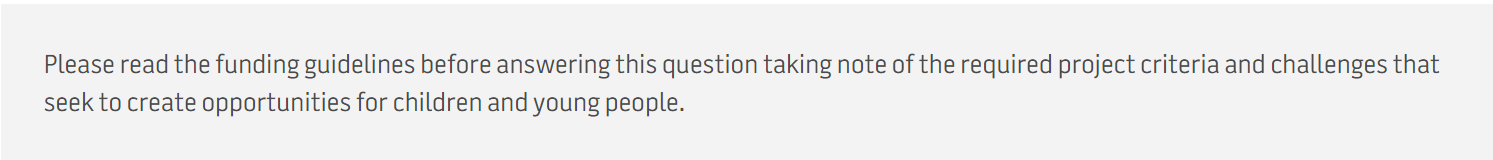 The application will describe a project that clearly meets all of the required project criteria and will respond to one or more of the challenges as outlined in the funding guidelines?⃝ Yes  ⃝ No Do you or the organisation applying for funding have any current, planned or past five (5) year relationships with a tobacco company, the Australian Tobacco Research Foundation, or other tobacco industry funded bodies? For more information please click here. ⃝ Yes  ⃝ No 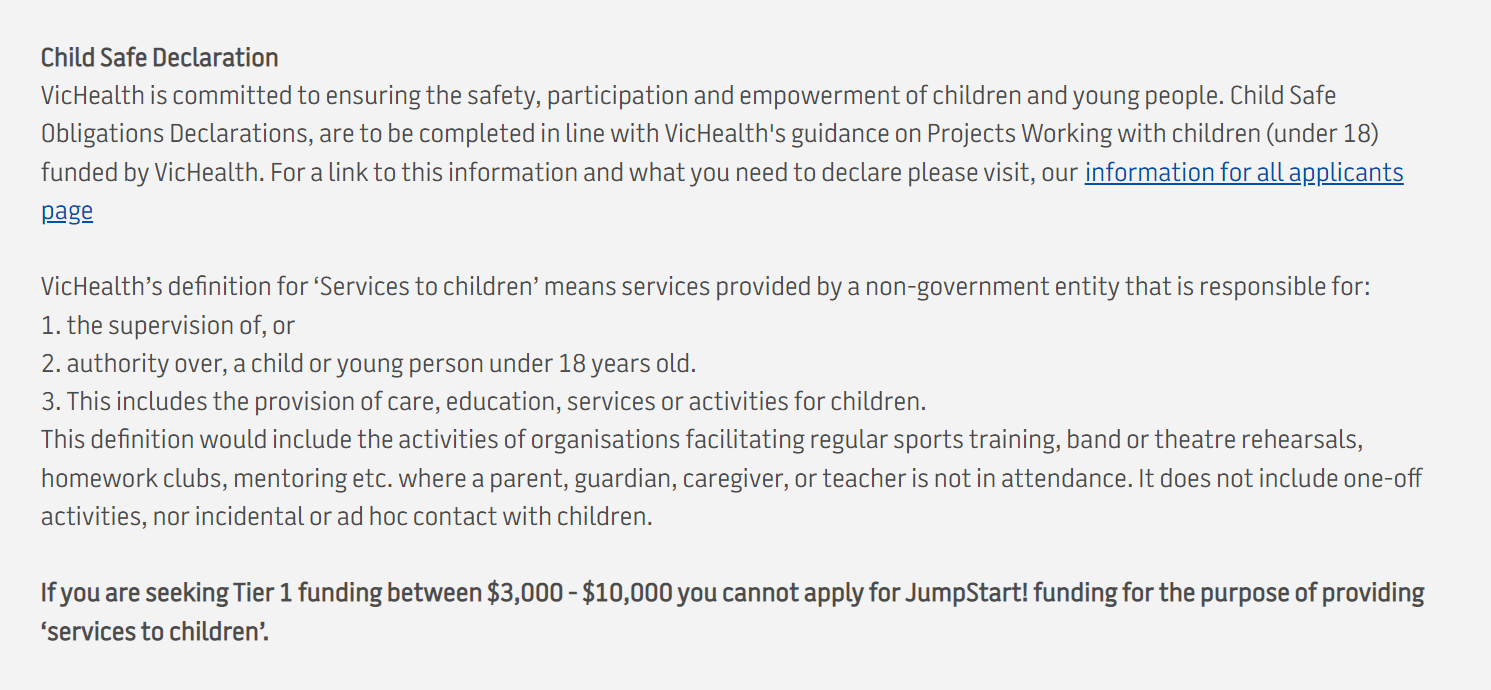 After reading VicHealth’s Definition of delivering Services to Children, can you confirm if your project delivers services to children?⃝ Yes  ⃝ No If Yes, based on your selection, you do not meet the eligibility requirements for this grant round. Please refer to the funding guidelines for more information.  If no, please detail how your proposal does not provide services to childrenStep 3: Organisation and Contact Details
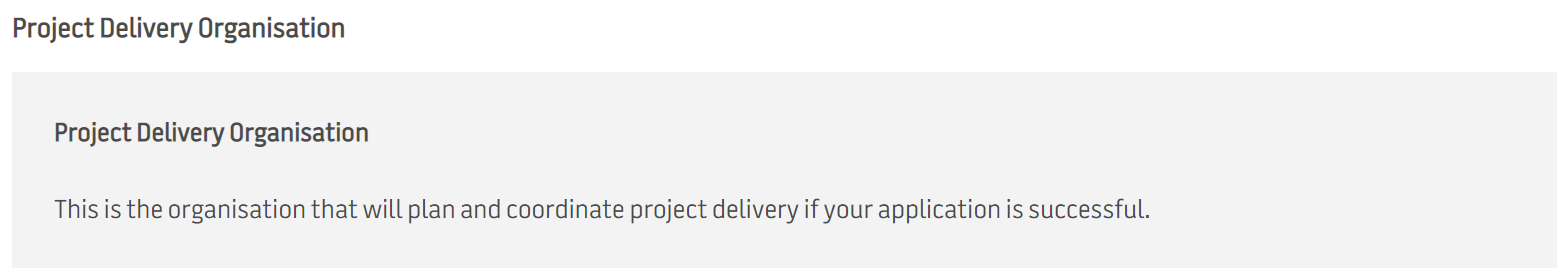 Project Delivery Organisation’s Trading Name?Australian Business NumberBusiness Registration type⃝ Company Limited by guarantee⃝ Incorporated Association⃝ Victorian local government entity⃝ Indigenous Corporation⃝ Established under Acts of Parliament⃝ None of the above – application involves an eligible auspice organisationIf you select – “ Application involves an eligible auspice organisation”, you will be asked to fill in auspice organisation details below.If Company Limited by GuaranteeAustralian Company Number (CAN)If Incorporated Association Incorporation NumberIf Indigenous CorporationIncorporation NumberIf Established under Acts of ParliamentState the Act of Parliament under which the organisation is established e.g. Tobacco Act of 1987Upload relevant evidence on the application form on the portal Organisation typeSelect an option:Aboriginal and Torres Strait Islander OrganisationArts Organisation/FacilityGovernment – LocalLocal/Community Sporting ClubHealth service (including community health services)Non-government organisation/community organisation – non-profitSport – Elite sporting bodySport - Local/community sporting clubSport - National and State sporting organisationSport - Regional Sports AssemblySport - Sporting league/associationSport - State Sport and Recreation BodiesAddressEmailWebsite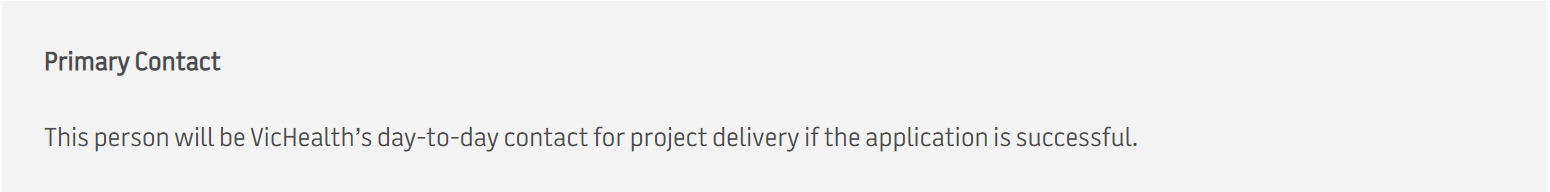 Salutation:First NameLast NamePosition TitleEmailPhone	Mobile : Or	Landline: Is the Primary Contact authorised to sign the Letter of Offer if your application is successful?YesNo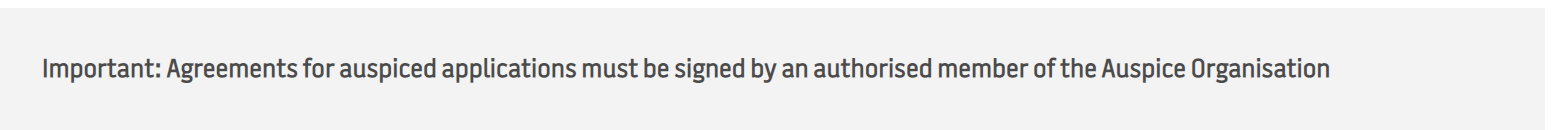 Bank detailsName on accountAccount numberBSB

Please provide an email address for remittance advice. Authorised Representative Contact information

Salutation 
(select from drop down list)First nameLast namePosition titleEmailAuspice Details (if applicable)Auspice Organisation’s trading nameAustralian Business Number Business Registration type⃝ Company Limited by guarantee⃝ Incorporated Association⃝ Victorian local government entity⃝ Indigenous Corporation⃝ Established under Acts of ParliamentIf Company Limited by GuaranteeAustralian Company Number (CAN)If Incorporated Association Incorporation NumberIf Indigenous CorporationIncorporation NumberIf Established under Acts of ParliamentState the Act of Parliament under which the organisation is established e.g. Tobacco Act of 1987Upload relevant evidence on the application form on the portal Please provide details of your contact at the Auspice Organisation who has agreed to support this application.Salutation 
(select from drop down list)First nameLast namePosition titleEmailPhone ⃝ Mobile⃝ LandlineAddress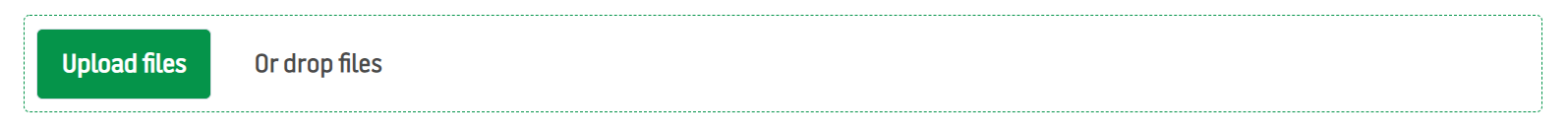 Step 4: About your projectProject SummaryProject titleEnter your project title below. You have up to 80 characters (including spaces) for your title, about 15 words. Consider your title, it should be easy to tell what the project is from the project title.
Please provide a summary description of your project in 1-2 sentences, your ‘elevator pitch’.Example Project Summary: (Org name) will deliver a weekly arts and storytelling program, run both indoors and outdoors, for children aged 1-6 years from culturally and linguistically 
Which JumpStart! Challenge is the main focus area of your idea?Please select one.Making sport environment more welcoming and inclusive to increase participation  Introducing people to social and active recreation  Connecting people through arts, cultural and play-based activities.  Learning about their local food system and encourage connection through foodProject RationaleWho will benefit from the project? You may select more than one.☐ Pre-school age (0-4 years)
☐ Primary school age (5-11 years)
☐ Secondary school age (12-17 years)
☐ Young adults (up to the age of 25 years)What hardly reached group will your project target? You may select more than one.☐ Aboriginal or Torres Strait Islander people
☐ LGBTQI+
☐ People living in a 2019/2020 bushfire affected area
☐ People living in rural or remote locations
☐ People living with a disability
☐ People on a low income
☐ People speaking a language other than English at home
☐ People who are unemployed
☐ Single parents
☐ Women and girls
☐ OtherDescribe why the project is needed.Describe how your project will deliver on the JumpStart! challenge you have selected. How will this benefit the target group/sHow many young people within your target group will directly benefit from the project?Tips are not on website Why is your organisation is best placed to deliver the project?Please select from the list which activity/item your project is funding:☐ Capacity building or training
☐ Delivery of a program (where more than one selection applies, for complex projects)
☐ Equipment, materials or other items (including equipment and uniforms)
☐ Project staffing or subcontracting
☐ Subsidised or free participation in programs, competitions or events
☐ OtherWhat will you do with the funding?If you receive funding, where will funded activity take place?In which Victorian local government area (or areas) will your project be delivered? Choose from the drop down list of all LGAsStep 5: Funding InformationHow much funding do you need from VicHealth? Round to the nearest dollar and include access funding. Do not include GST in this amount. The minimum funding amount is $3,000 and the maximum funding amount is $10,000 for Tier 1 projects to be delivered over a maximum 12-month period.
Please enter the estimated start date of the project.
Please enter the estimated end date of the project.Will the project receive financial or in-kind contributions from other sources?⃝ Yes ⃝ NoStep 6: ReviewAcceptance Statement • I have read the funding guidelines• The information provided in this application is true and complete to the best of my knowledge• VicHealth, on receiving this information, may refuse this application if it becomes evident that information provided is incomplete or false• I approve the information provided• At the conclusion of the funding round VicHealth will publish names of successful organisations and basic details of projects funded• I agree to participate in evaluation and capacity building activities if requested by VicHealthPrivacy StatementAny information provided will be collected, managed and securely stored in accordance with the principles in the Victorian Privacy and Data Protection Act 2014 and VicHealth’s Privacy Policy. For further information on VicHealth’s Privacy Policy and approach, please see our website https://www.vichealth.vic.gov.au/search/funding-partner-privacy-policy for further information.If ready to submit, complete the checkbox: I acceptEnd of application form.Step 1 of 6Step 2 of 6Step 3 of 6Step 4 of 6Step 5 of 6Step 6 of 6Important!Once you click Submit you will not be able to edit this application. Please ensure you have reviewed all the information. You may wish to save and resume later, or access a ‘print’ copy from the buttons at the top of the page. We do however encourage applications so if you are ready to submit before 11.59pm on Tuesday, 11:59 pm, 20th September2022